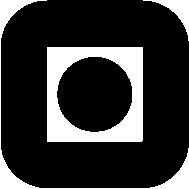 NTNU	Fakultet for naturvitenskapNorges teknisk-naturvitenskapelige	universitet-OPPNEVNING AV BEDØMMELSESKOMITE – DR.DISPUTASFølgende personer har sagt seg villig til å være med i bedømmelseskomiteen:Det skal begrunnes særskilt dersom ikke begge kjønn er representert i komiteenMedlemmene skal ha doktorgrad eller tilsvarende kompetanseSom internt medlem og komiteens administrator foreslås:Instituttet har ikke kjennskap til at de foreslåtte medlemmene av komiteen har felles vitenskapelige publikasjoner eller andre arbeider med kandidaten eller at det er andre forhold som gjør medlemmene uskikket til å delta i bedømmelseskomiteen. Habilitetsreglene i Forvaltningslovens §§ 6 flg. gjelder for komiteens medlemmer, jf lovens § 10. Disputasen er planlagt til      SENDES FAKULTET FOR NATURVITENSKAPKandidatens navn: leverer inn sin avhandling for bedømmelse til graden  ph.d.Institutt:Avhandlingens tittel:Avhandlingens tittel:Navn (med tittel, grad, adresse og e-post):DatoInstituttleders underskrift